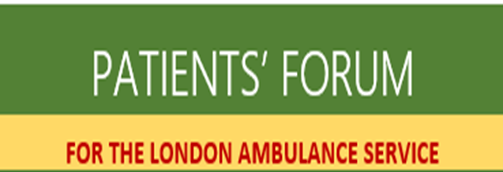 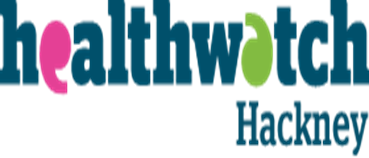 MENTAL HEALTH CRISIS IN OUR A&E DEPARTMENTS - 12 HOURS PLUS WAITS                        Zoom Meeting, Tuesday, 01 November 2022 Short Patients’ Forum AGM at 5.15pm will precede the main meeting on the Mental Health Crisis to be held at 5.30pm - Chair, Malcolm Alexander MAIN MEETING - 5.30pm NOTICE is hereby given that the 2022 ANNUAL GENERAL MEETING of the Company PATIENTS’ FORUM AMBULANCE SERVICES (LONDON) LIMITED will be held via zoom on November 1st 2022, at 5.15pm.AGENDA1.     To be RESOLVED that the Reports and Financial Statements of the Company for the years ended 31st December 2019, 2020 and 2021 be and are hereby received and adopted by the meeting. –    https://www.patientsforumlas.net/annual-reports.html2.     To be RESOLVED that John Garth Larkin, as a Director retiring by rotation in pursuance of the Company’s Articles of Association, and being eligible for re-election, be and is hereby re-elected as a Director of the Company.3.    MENTAL HEALTH CRISIS IN OUR A&E DEPARTMENTS -                    12-HOURS PLUS WAITS - Speakers: Marie Gabriel, Chair, North East London ICBPaul Gilluley, Medical Director, North East London ICBDean Henderson, ELFT Mental Health TrustICB – INTEGRATED CARE BOARDELFT – EAST LONDON FOUNDATION TRUST – MENTAL HEALTHDated this 11th day of October 2022, By ORDER OF THE BOARD, JOHN LARKINDirector and Company SecretaryYou can submit questions to the Speakers in advance of the meeting.Zoom Link:https://tinyurl.com/3nfxa53norhttps://us02web.zoom.us/j/84575504831?pwd=WmFlTCtHa2ZCOWMzOHF2VEtXcjBmQT09 Meeting ID: 845 7550 4831   …   Passcode: 804617Dial by your location        +44 203 481 5237 United Kingdom        +44 203 481 5240 United Kingdom        +44 203 901 7895 United Kingdom        +44 208 080 6591 United Kingdom        +44 208 080 6592 United Kingdom        +44 330 088 5830 United Kingdom        +44 131 460 1196 United Kingdom